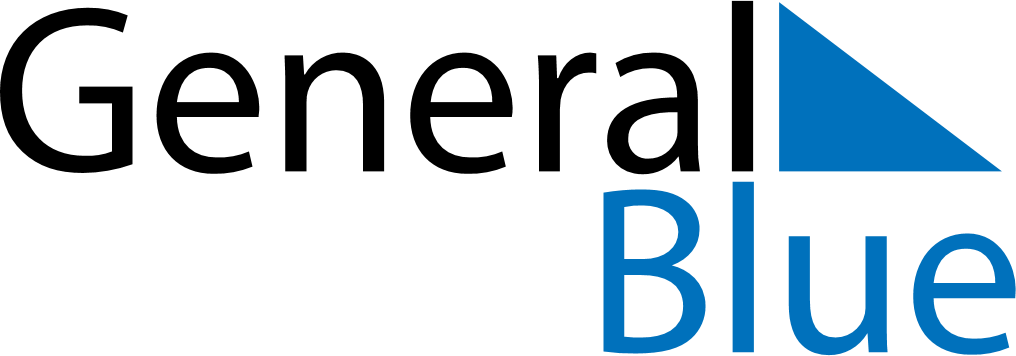 Quarter 1 of 2021United Arab EmiratesQuarter 1 of 2021United Arab EmiratesQuarter 1 of 2021United Arab EmiratesQuarter 1 of 2021United Arab EmiratesQuarter 1 of 2021United Arab EmiratesJanuary 2021January 2021January 2021January 2021January 2021January 2021January 2021MONTUEWEDTHUFRISATSUN12345678910111213141516171819202122232425262728293031February 2021February 2021February 2021February 2021February 2021February 2021February 2021MONTUEWEDTHUFRISATSUN12345678910111213141516171819202122232425262728March 2021March 2021March 2021March 2021March 2021March 2021March 2021MONTUEWEDTHUFRISATSUN12345678910111213141516171819202122232425262728293031Jan 1: New Year’s DayMar 11: Laylat al-Mi’raj